Zatwierdzam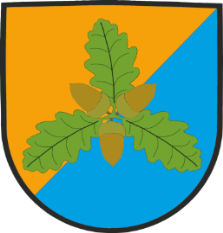 Komendant 33 Wojskowego Oddziału Gospodarczego 	     ppłk Piotr StępniakZAMAWIAJĄCY33 WOJSKOWY ODDZIAŁ GOSPODARCZYul. Anieli Krzywoń 1, 39-460 Nowa DębaSPECYFIKACJA WARUNKÓW ZAMÓWIENIAw postępowaniu prowadzonym pn: „Robota budowlana – remont kotłowni oraz instalacji kanalizacyjnej z częściową wymiana płytek ceramicznych w kuchni w budynku nr 575 w Nowej Dębie”Nr referencyjny: Zp32/2022w trybie podstawowym bez negocjacji, na podstawie 
ustawy z dnia 11 września  2019r. „Prawo zamówień publicznych”, 
zwanej dalej także „Pzp”Nowa Dęba 2022Podstawa prawna opracowania niniejszej Specyfikacji Warunków Zamówienia, zwanej dalej SWZ:Ustawa z dnia 11 września 2019r. Prawo zamówień publicznych;Rozporządzenie Prezesa Rady Ministrów z dnia 30 grudnia 2020r. w sprawie sposobu sporządzania  i przekazywania informacji oraz wymagań technicznych dla dokumentów elektronicznych oraz środków komunikacji elektronicznej 
w postępowaniu o udzielenia zamówienia  publicznego lub konkursie;Rozporządzenie Ministra Rozwoju, Pracy i Technologii z dnia 23 grudnia 2020r. 
w sprawie podmiotowych środków dowodowych oraz innych dokumentów lub oświadczeń, jakich może żądać Zamawiający od Wykonawcy; Obwieszczenie Prezesa Urzędu Zamówień Publicznych z dnia 3 grudnia 2021r. 
w sprawie aktualnych progów unijnych, ich równowartości w złotych, równowartości 
w złotych kwot wyrażonych w euro oraz średniego kursu złotego 
w stosunku do euro stanowiącego podstawę przeliczania wartości zamówień publicznych lub konkursów.Do czynności podejmowanych przez Zamawiającego i Wykonawców w postępowaniu 
o udzielenie zamówienia publicznego stosuje się przepisy ustawy z dnia 11 września 2019r. Prawo zamówień publicznych, a w sprawach nieuregulowanych jej przepisami, ustawy z dnia 23 kwietnia 1964r. Kodeks cywilny.33 Wojskowy Oddział Gospodarczy w Nowej Dębieul. Anieli Krzywoń 1, 39-460 Nowa Dębatel. 261-162-287, 261-162-206Adres poczty elektronicznej: 33wog.zamowienia-publiczne@ron.mil.plAdres strony internetowej Zamawiającego: www.33wog.wp.mil.plAdres strony internetowej prowadzonego postępowania, na której prowadzone  jest postępowanie i na której będą dostępne wszelkie dokumenty zamówienia bezpośrednio  związane z prowadzonym postępowaniem: https://platformazakupowa.pl/pn/33wog  Godziny urzędowania:Praca w siedzibie Zamawiającego odbywa się w dni powszednie, od poniedziałku do piątku, w godzinach 7.00 – 15.00.Wykonawca zamierzający wziąć udział w postępowaniu zobowiązany jest posiadać konto na platformie zakupowej. Zarejestrowanie i utrzymanie konta na platformie zakupowej oraz korzystanie 
z platformy jest bezpłatne.Udzielenie zamówienia nastąpi w trybie podstawowym, w wariancie o którym mowa 
w art. 275 pkt 1) ustawy z dnia 11 września 2019r. Prawo zamówień publicznych, zgodnie z wymogami określonymi w niniejszej Specyfikacji Warunków Zamówienia, zwanej dalej „SWZ”.Zamówienie swą wartością nie przekracza kwot określonych w przepisach wydanych na podstawie art. 3 ust. 1 ustawy Pzp. Zamawiający udzieli zamówienia w trybie podstawowym, w którym w odpowiedzi na ogłoszenie o zamówieniu oferty mogą składać wszyscy zainteresowani Wykonawcy. Zamawiający nie przewiduje wyboru najkorzystniejszej oferty z możliwością przeprowadzenia negocjacji.Nazwa przedmiotu zamówienia:„Robota budowlana – remont kotłowni oraz instalacji kanalizacyjnej z częściową wymiana płytek ceramicznych w kuchni w budynku nr 575 w Nowej Dębie”.Nr referencyjny: Zp32/2022Wszelka korespondencja kierowana do Zamawiającego powinna zawierać w tytule nazwę postępowania i nr referencyjny sprawy.Opis przedmiotu zamówienia:Przedmiotem zamówienia jest remont kotłowni oraz instalacji kanalizacyjnej z częściową wymianą płytek ceramicznych w kuchni w budynku nr 575 w Nowej Dębie, zgodnie ze specyfikacją techniczną wykonania i odbioru robót budowlanych. Szczegółowy zakres prac objętych niniejszym zamówieniem wskazany został 
w Specyfikacji Wykonania i Odbioru Robót Budowlanych oraz przedmiarze robót, stanowiącymi załączniki do SWZ.Uzupełnienie Specyfikacji Wykonania i Odbioru Robót Budowlanych stanowi Projekt umowy,  przedstawiony w załączniku do niniejszej SWZ. Zamawiający zamierza przeznaczyć na realizację zamówienia, będącego przedmiotem niniejszego postępowania kwotę 298 118,88 zł brutto.Kody CPV- według wspólnego słownika zamówień:Główny kod CPV: 45000000-7 roboty budowlane.Dodatkowe kody CPV:45453000-7 roboty remontowe i renowacyjne,45300000-0 – roboty w zakresie instalacji budowlanych45330000-9 – hydraulika i roboty sanitarneZamawiający dołożył wszelkich starań w celu zachowania warunków konkurencyjności. Jeżeli mimo to w tekście jakiegokolwiek rodzaju dokumentacji pojawiają się nazwy własne, oznaczenia lub parametry wskazujące na konkretny produkt należy zawsze traktować to, jako rozwiązanie przykładowe i można zastosować rozwiązanie równoważne na przyjętych niżej warunkach.Materiały i urządzenia równoważne:Jeżeli w opisie przedmiotu zamówienia znajdują się jakiekolwiek znaki towarowe, patenty czy pochodzenie, źródła lub szczególne procesy, które charakteryzują produkty lub usługi dostarczane przez konkretnego Wykonawcę, Zamawiający dopuszcza rozwiązania równoważne („lub równoważne” – art. 99 ust 5 ustawy Pzp). Dotyczą one wszystkich elementów/składników opisu przedmiotu zamówienia w niniejszym postępowaniu, które są wymagane od Wykonawcy. Zamawiający przygotowując opis przedmiotu zamówienia w niniejszym postępowaniu wskazał wszystkie znane mu przypadki i w każdym z nich podał zasady oceny rozwiązań równoważnych. Jeżeli Wykonawca stwierdzi/zauważy, analizując opis przedmiotu zamówienia, że nie są to wszystkie przypadki, prosi się Wykonawcę, aby niezwłocznie/przed terminem składania ofert przekazał Zamawiającemu tą informację wskazując to w zapytaniu dotyczącym opisu przedmiotu zamówienia i zasad oceny rozwiązań równoważnych.Zasady oceny rozwiązań równoważnych obowiązujące w niniejszym postępowaniu obejmują zakres badania i oceny ofert, gdzie nie wypełnienie wszystkich elementów tego opisu może być podstawą do odrzucenia oferty 
(art. 226 ust 1 pkt 5) ustawy Pzp). Zasady oceny rozwiązania równoważnego będą także obowiązywać w trakcie realizacji umowy, gdzie w przypadku zamiaru wprowadzenia w trakcie realizacji umowy (Zamawiający lub Wykonawca) rozwiązania równoważnego przewidzianego zapisami niniejszej SWZ i opisu przedmiotu będą stanowiły między innymi o tym, czy Zamawiający może dopuścić rozwiązanie równoważne czy też nie (art. 455 ust 1 pkt 1 ustawy Pzp).Oferowanie rozwiązań równoważnych do wskazanych w opisie przedmiotu zamówienia wymaga dodatkowo wykazania, że oferowane rozwiązanie równoważne jest o parametrach techniczno–eksploatacyjno-użytkowych nie gorszych niż wymagane przez Zamawiającego. Ciężar wykazania spełnienia tych wymagań leży po stronie Wykonawcy w składanej ofercie lub jeżeli ten przypadek ma miejsce w trakcie realizacji umowy – w chwili zaistnienia konieczności dokonania takiej zmiany.Jeżeli w opisie przedmiotu zamówienia znajdują się jakiekolwiek normy, oceny techniczne, specyfikacje techniczne lub systemy referencji technicznych, 
o których mowa w art. 101 ust. 1 pkt 2 oraz ust. 3 Pzp. Zamawiający dopuszcza rozwiązania równoważne („lub równoważne” – art.. 101 ust. 4 Pzp).W przypadku zastosowania zasad wskazanych powyżej w trakcie realizacji umowy, mogą one wystąpić pod warunkiem, że zmiany te nie będą wpływać na oferowany w ofercie przedmiot zamówienia i efekt zakreślony niniejszą SWZ. Muszą to być także przypadki korzystne (obniżenie kosztów zakupu 
i eksploatacji) dla Zamawiającego. Obowiązkiem strony wnoszącej o takie rozwiązanie równoważne (w trakcie realizacji zamówienia Zamawiający lub Wykonawca) wymagane jest uzasadnienie tego przypadku w formie pisemnej. Nie mogą one jednak zmienić istotnych elementów oferty czy umowy, przykładowo: wydłużenia terminu realizacji, podwyższenia wynagrodzenia.Wykonawca, który powołuje się na rozwiązania równoważne opisywane wg zasad wskazanych w pkt 2, powyżej musi dodatkowo wykazać w ofercie/w trakcie realizacji zamówienia, że oferowane przez niego dostawy/usługi/roboty budowlane spełniają wszystkie wymagania określone przez Zamawiającego 
w treści SWZ i pozostałej dokumentacji postępowania.Wykazanie, że oferowane przez Wykonawcę rozwiązania spełniają wymagania określone przez Zamawiającego musi nastąpić w złożonej ofercie (na etapie prac w formie pisma skierowanego do Zamawiającego) z podaniem szczegółowych parametrów zaproponowanych materiałów i urządzeń oraz udowodnienia okoliczności wynikających z wcześniejszych zapisów. Stosowanie powyższych rozwiązań równoważnych dotyczy także przypadków, gdzie w opisie przedmiotu zamówienia wskutek jakiegoś niedopatrzenia pojawiły się wskazania, o których mowa w niniejszym punkcie.Wymagania w zakresie dostępności dla osób niepełnosprawnych zgodnie z art. 100  
ust. 1 ustawy Pzp – zakres przewidywanych robót w budynku użyteczności publicznej w pomieszczeniach ogólnodostępnych, zawarty w opisie przedmiotu zamówienia uwzględnia kryteria dostępności dla osób fizycznych w tym dla pracowników Zamawiającego oraz osób niepełnosprawnych. Zamieszczony opis przedmiotu zamówienia nie dyskryminuje żadnej z grup społecznych.Zamawiający w niniejszym postępowaniu nie żąda złożenia przedmiotowych środków dowodowych.Ze względu na specyfikę przedmiotu niniejszego zamówienia Zamawiający zaleca Wykonawcom odbycie wizji lokalnej lub sprawdzenie dokumentów niezbędnych do realizacji niniejszego zamówienia. Odbycie wizji lokalnej przez Wykonawcę nie jest warunkiem obligatoryjnym umożliwiającym wzięcie udziału w postępowaniu. W celu odbycia wizji lokalnej należy skontaktować się z:Kierownikiem Grupy Zabezpieczenia w Nowej Dębie, tel. 261-162-320, Rozpoczęcie realizacji przedmiotu zamówienia nastąpi po zawarciu umowy 
i protokolarnym przekazaniu placu budowy.Protokolarne przekazanie placu budowy nastąpi w terminie do 5 dni roboczych, licząc od dnia zawarcia umowy.Zakończenie całości robót budowlanych, stanowiących przedmiot niniejszego zamówienia nastąpi w terminie do 120 dni kalendarzowych, licząc od dnia zawarcia umowy.Projektowane postanowienia umowy w sprawie zamówienia publicznego, które zostaną wprowadzone do treści tej umowy, określone zostały w załączniku do SWZ – Projekt umowy.Złożenie oferty jest jednoznaczne z akceptacją przez Wykonawcę projektowanych postanowień umowy w sprawie zamówienia publicznego.Zamawiający zastrzega sobie możliwość wprowadzenia zmian w zakresie określonym 
w projekcie umowy, stanowiącym załącznik do SWZ.Wymagania dotyczące zatrudnienia przez Wykonawcę lub Podwykonawcę 
na podstawie umowy o pracę osób wykonujących wskazane przez Zamawiającego czynnościZamawiający, zgodnie z art. 95 ustawy Pzp oraz art. 22 § 1 ustawy z dnia 26 czerwca 1974 r. – Kodeks pracy, wymaga zatrudnienia przez Wykonawcę lub Podwykonawcę na podstawie umowy o pracę osób wykonujących czynności polegające na wykonywaniu robót:montażowych,demontażowych,hydraulicznych,instalacyjnych,aparatury kontrolno – pomiarowej i automatyki ogólnobudowlanych   oraz czynności operatorów sprzętu z wyłączeniem kadry kierowniczej, jeżeli wykonywanie tych czynności polega na wykonywaniu pracy w rozumieniu przepisów kodeksu pracy.Zamawiający wymaga, aby osoby, o których mowa powyżej posiadały odpowiednie kwalifikacje oraz aktualne badania lekarskie i szkolenie BHP.w trakcie realizacji zamówienia Zamawiający uprawniony jest do wykonywania czynności kontrolnych wobec Wykonawcy odnośnie spełniania przez niego lub podwykonawcę wymogu zatrudnienia na podstawie umowy o pracę osób wykonujących czynności wskazane pkt 1 niniejszego ustępu. Zamawiający uprawniony jest w szczególności do: żądania oświadczeń i dokumentów w zakresie potwierdzenia spełniania ww. wymogów i dokonywania ich oceny,żądania wyjaśnień w przypadku wątpliwości w zakresie potwierdzenia spełniania ww. wymogów,przeprowadzania kontroli na miejscu wykonywania świadczenia.w trakcie realizacji zamówienia na każde wezwanie Zamawiającego 
w wyznaczonym w tym wezwaniu terminie Wykonawca przedłoży Zamawiającemu określone przez niego, spośród wskazanych poniżej, dowody w celu potwierdzenia spełnienia wymogu zatrudnienia na podstawie umowy  o pracę przez Wykonawcę lub podwykonawcę osób wykonujących wskazane w pkt 1 niniejszego ustępu, czynności w trakcie realizacji zamówienia:oświadczenie wykonawcy lub podwykonawcy o zatrudnieniu na podstawie umowy o pracę osób wykonujących czynności, których dotyczy wezwanie zamawiającego. Oświadczenie to powinno zawierać w szczególności: dokładne określenie podmiotu składającego oświadczenie, datę złożenia oświadczenia, wskazanie, że objęte wezwaniem czynności wykonują osoby zatrudnione na podstawie umowy o pracę wraz ze wskazaniem liczby tych osób, rodzaju umowy o pracę i wymiaru etatu oraz podpis osoby uprawnionej do złożenia oświadczenia w imieniu wykonawcy lub podwykonawcy;poświadczoną za zgodność z oryginałem odpowiednio przez wykonawcę lub podwykonawcę kopię umowy/umów o pracę osób wykonujących w trakcie realizacji zamówienia czynności, których dotyczy ww. oświadczenie wykonawcy lub podwykonawcy (wraz z dokumentem regulującym zakres obowiązków, jeżeli został sporządzony);zaświadczenie właściwego oddziału ZUS, potwierdzające opłacanie przez wykonawcę lub podwykonawcę składek na ubezpieczenia społeczne i zdrowotne z tytułu zatrudnienia na podstawie umów o pracę za ostatni okres rozliczeniowy;poświadczoną za zgodność z oryginałem odpowiednio przez wykonawcę lub podwykonawcę kopię dowodu potwierdzającego zgłoszenie pracownika przez pracodawcę do ubezpieczeń, zanonimizowaną w sposób zapewniający ochronę danych osobowych pracowników, zgodnie z przepisami obowiązującymi 
w zakresie ochrony danych osobowych.Zamawiający nie zastrzega obowiązku osobistego wykonania przez Wykonawcę kluczowych zadań.Zamawiający nie zastrzega obowiązku osobistego wykonania przez poszczególnych Wykonawców wspólnie ubiegających się o udzielenie zamówienia, kluczowych zadań przedmiotu zamówienia.Wykonawca może powierzyć wykonanie części zamówienia Podwykonawcy. 
W przypadku, gdy Wykonawca zamierza powierzyć część przedmiotu zamówienia Podwykonawcy, stosownie do art. 462 ust. 2 ustawy Pzp, Zamawiający żąda wskazania przez Wykonawcę części przedmiotu zamówienia, których wykonanie zamierza powierzyć Podwykonawcom oraz podania ewentualnych nazw (firm) Podwykonawców 
w ofercie o ile na etapie składania oferty firmy Podwykonawców są znane.Powierzenie wykonania części zamówienia Podwykonawcom nie zwalnia Wykonawcy 
z odpowiedzialności za należyte wykonanie przedmiotu zamówienia.Zamawiający nie będzie badał czy zachodzą wobec Podwykonawcy niebędącego podmiotem udostępniającym zasoby podstawy wykluczenia wskazane w niniejszej SWZ.Wykonawcy wspólnie ubiegający się o udzielenie zamówienia (Konsorcjum / wspólnicy spółki cywilnej) w rozumieniu art. 58 ustawy Pzp:ponoszą solidarną odpowiedzialność za niewykonanie lub nienależyte wykonanie zamówienia;muszą ustanowić pełnomocnika do reprezentowania ich w postępowaniu 
o udzielenie zamówienia albo do reprezentowania w postępowaniu i zawarcia umowy w sprawie niniejszego zamówienia, zgodnie z art. 58 ust 2 ustawy Pzp - fakt ustanowienia pełnomocnika musi wynikać z załączonych do oferty dokumentów (pełnomocnictwa lub innych dokumentów z których wynikać będzie fakt ustanowienia pełnomocnika);pełnomocnictwo lub inny dokument z którego treści będzie wynikało umocowanie ustanowionego pełnomocnika do reprezentowania każdego z Wykonawców wspólnie ubiegających się o udzielenie zamówienia należy złożyć wraz z ofertą;wszelka korespondencja prowadzona będzie wyłącznie z pełnomocnikiem;jeżeli oferta Wykonawców wspólnie ubiegających się o udzielenie zamówienia, zostanie wybrana jako najkorzystniejsza, Zamawiający może wezwać do przedstawienia kopii umowy regulującej współpracę tych Wykonawców. Z postępowania o udzielenie zamówienia wyklucza się Wykonawców, w stosunku do których zachodzi którakolwiek z okoliczności wskazanych:w art. 108 ust. 1 p.z.p., tj.:będącego osobą fizyczną, którego prawomocnie skazano za przestępstwo:udziału w zorganizowanej grupie przestępczej albo związku mającym na celu popełnienie przestępstwa lub przestępstwa skarbowego, o którym mowa w art. 258 Kodeksu karnego,handlu ludźmi, o którym mowa w art. 189a Kodeksu karnego,o którym mowa w art. 228-230a, art. 250a Kodeksu karnego, w art. 46-48 ustawy z dnia 25 czerwca 2010r. o sporcie lub w art. 54 ust. 1-4 ustawy z dnia 12 maja 2011r. o refundacji leków, środków spożywczych specjalnego przeznaczenia żywieniowego oraz wyrobów medycznych,finansowania przestępstwa o charakterze terrorystycznym, o którym mowa w art. 165a Kodeksu karnego, lub przestępstwo udaremniania lub utrudniania stwierdzenia przestępnego pochodzenia pieniędzy lub ukrywania ich pochodzenia, o którym mowa w art. 299 Kodeksu karnego,o charakterze terrorystycznym, o którym mowa w art. 115 § 20 Kodeksu karnego, lub mające na celu popełnienie tego przestępstwa,powierzenia wykonywania pracy małoletniemu cudzoziemcowi, o którym mowa w art. 9 ust. 2 ustawy z dnia 15 czerwca 2012 r. o skutkach powierzania wykonywania pracy cudzoziemcom przebywającym wbrew przepisom na terytorium Rzeczypospolitej Polskiej (Dz. U. poz. 769 oraz z 2020 r. poz. 2023),przeciwko obrotowi gospodarczemu, o których mowa w art. 296-307 Kodeksu karnego, przestępstwo oszustwa, o którym mowa w art. 286 Kodeksu karnego, przestępstwo przeciwko wiarygodności dokumentów, o których mowa w art. 270-277d Kodeksu karnego, lub przestępstwo skarbowe,o którym mowa w art. 9 ust. 1 i 3 lub art. 10 ustawy z dnia 15 czerwca 2012 r. o skutkach powierzania wykonywania pracy cudzoziemcom przebywającym wbrew przepisom na terytorium Rzeczypospolitej Polskiej- lub za odpowiedni czyn zabroniony określony w przepisach prawa obcego;jeżeli urzędującego członka jego organu zarządzającego lub nadzorczego, wspólnika spółki w spółce jawnej lub partnerskiej albo komplementariusza w spółce komandytowej lub komandytowo-akcyjnej lub prokurenta prawomocnie skazano za przestępstwo, o którym mowa w lit. a);wobec którego wydano prawomocny wyrok sądu lub ostateczną decyzję administracyjną o zaleganiu z uiszczeniem podatków, opłat lub składek na ubezpieczenie społeczne lub zdrowotne, chyba że wykonawca odpowiednio przed upływem terminu do składania wniosków o dopuszczenie do udziału w postępowaniu albo przed upływem terminu składania ofert dokonał płatności należnych podatków, opłat lub składek na ubezpieczenie społeczne lub zdrowotne wraz z odsetkami lub grzywnami lub zawarł wiążące porozumienie w sprawie spłaty tych należności;wobec którego prawomocnie orzeczono zakaz ubiegania się o zamówienia publiczne;jeżeli zamawiający może stwierdzić, na podstawie wiarygodnych przesłanek, że wykonawca zawarł z innymi wykonawcami porozumienie mające na celu zakłócenie konkurencji, w szczególności jeżeli należąc do tej samej grupy kapitałowej w rozumieniu ustawy z dnia 16 lutego 2007 r. o ochronie konkurencji i konsumentów, złożyli odrębne oferty, oferty częściowe lub wnioski o dopuszczenie do udziału w postępowaniu, chyba że wykażą, że przygotowali te oferty lub wnioski niezależnie od siebie;jeżeli, w przypadkach, o których mowa w art. 85 ust. 1, doszło do zakłócenia konkurencji wynikającego z wcześniejszego zaangażowania tego wykonawcy lub podmiotu, który należy z wykonawcą do tej samej grupy kapitałowej w rozumieniu ustawy z dnia 16 lutego 2007 r. o ochronie konkurencji i konsumentów, chyba że spowodowane tym zakłócenie konkurencji może być wyeliminowane w inny sposób niż przez wykluczenie wykonawcy z udziału w postępowaniu o udzielenie zamówienia.w art. 7 ust. 1 ustawy z dnia 13 kwietnia 2022 r. o szczególnych rozwiązaniach w zakresie przeciwdziałania wspieraniu agresji na Ukrainę oraz służących ochronie bezpieczeństwa narodowego, tj.:wykonawcę oraz uczestnika konkursu wymienionego w wykazach określonych w rozporządzeniu 765/2006 i rozporządzeniu 269/2014 albo wpisanego na listę na podstawie decyzji w sprawie wpisu na listę rozstrzygającej o zastosowaniu środka, o którym mowa w art. 1 pkt 3 ustawy z dnia 13 kwietnia 2022 r. o szczególnych rozwiązaniach w zakresie przeciwdziałania wspieraniu agresji na Ukrainę oraz służących ochronie bezpieczeństwa narodowego;wykonawcę oraz uczestnika konkursu, którego beneficjentem rzeczywistym w rozumieniu ustawy z dnia 1 marca 2018 r. o przeciwdziałaniu praniu pieniędzy oraz finansowaniu terroryzmu (Dz. U. z 2022 r. poz. 593 i 655) jest osoba wymieniona w wykazach określonych w rozporządzeniu 765/2006 i rozporządzeniu 269/2014 albo wpisana na listę lub będąca takim beneficjentem rzeczywistym od dnia 24 lutego 2022 r., o ile została wpisana na listę na podstawie decyzji w sprawie wpisu na listę rozstrzygającej o zastosowaniu środka, o którym mowa w art. 1 pkt 3 ustawy z dnia 13 kwietnia 2022 r. o szczególnych rozwiązaniach w zakresie przeciwdziałania wspieraniu agresji na Ukrainę oraz służących ochronie bezpieczeństwa narodowego;wykonawcę oraz uczestnika konkursu, którego jednostką dominującą w rozumieniu art. 3 ust. 1 pkt 37 ustawy z dnia 29 września 1994 r. o rachunkowości (Dz. U. z 2021 r. poz. 217, 2105 i 2106) jest podmiot wymieniony w wykazach określonych w rozporządzeniu 765/2006 i rozporządzeniu 269/2014 albo wpisany na listę lub będący taką jednostką dominującą od dnia 24 lutego 2022 r., o ile został wpisany na listę na podstawie decyzji w sprawie wpisu na listę rozstrzygającej o zastosowaniu środka, o którym mowa w art. 1 pkt 3 ustawy z dnia 13 kwietnia 2022 r. o szczególnych rozwiązaniach w zakresie przeciwdziałania wspieraniu agresji na Ukrainę oraz służących ochronie bezpieczeństwa narodowego.Wykonawca nie podlega wykluczeniu w okolicznościach określonych w art. 108 ust. 1 pkt 1, 2, 5 i 6 p.z.p jeżeli udowodni zamawiającemu, że spełnił łącznie przesłanki wskazane w art. 110 ust. 2 p.z.p.Zamawiający oceni, czy podjęte przez wykonawcę czynności, o których mowa w art. 110 ust. 2 p.z.p., są wystarczające do wykazania jego rzetelności, uwzględniając wagę i szczególne okoliczności czynu wykonawcy. Jeżeli podjęte przez wykonawcę czynności nie są wystarczające do wykazania jego rzetelności, zamawiający wyklucza Wykonawcę.Wykluczenie Wykonawcy następuje zgodnie z art. 111 p.z.p.Wykluczenie, o którym mowa w pkt 2), powyżej, następuje na okres trwania okoliczności określonych powyżej.W przypadku wykonawcy wykluczonego na podstawie w pkt 2), powyżej, Zamawiający odrzuca ofertę takiego wykonawcy.O udzielenie zamówienia mogą ubiegać się Wykonawcy, którzy:nie podlegają wykluczeniu;spełniają następujące warunki udziału w postępowaniu:warunek udziału w postępowaniu dotyczący zdolności do występowania 
w obrocie gospodarczym - Zamawiający nie stawia warunków udziału w tym zakresie.warunek udziału w postępowaniu dotyczący uprawnień do prowadzenia określonej działalności gospodarczej lub zawodowej, o ile wynika to z odrębnych przepisów - Zamawiający nie stawia warunków udziału w tym zakresie.warunek udziału w postępowaniu dotyczący zdolności ekonomicznej lub finansowej.Zamawiający nie stawia warunków udziału w tym zakresie.warunek udziału w postępowaniu dotyczący zdolności technicznej lub zawodowej. Zamawiający uzna powyższy warunek za spełniony, jeżeli Wykonawca wykaże, 
że dysponuje lub będzie dysponował co najmniej:co najmniej 1 osobą, która będzie uczestniczyć w wykonaniu zamówienia 
w charakterze kierownika robót, posiadającą uprawnienia budowlane do kierowania robotami w specjalności konstrukcyjno- budowlanej bez ograniczeńorazco najmniej 1 osobą posiadającą uprawnienia budowlane do kierowania robotami 
w specjalności branży sanitarnej bez ograniczeń.przez uprawnienia o których mowa powyżej należy rozumieć uprawnienia o których mowa w ustawie 
z dnia 7 lipca 1994 r. Prawo budowlane oraz w Rozporządzeniu Ministra Infrastruktury i Rozwoju z dnia 11 września 2014 r. w sprawie samodzielnych funkcji technicznych w budownictwie lub odpowiadające im ważne uprawnienia budowlane wydane na podstawie uprzednio obowiązujących przepisów prawa, lub odpowiednich przepisów obowiązujących na terenie kraju, w którym Wykonawca ma siedzibę lub miejsce zamieszkania, uznanych przez właściwy organ, zgodnie z ustawą z dnia 22 grudnia 2015 r. 
o zasadach uznawania kwalifikacji zawodowych nabytych w państwach członkowskich 28 Unii Europejskiej lub zamierzającymi świadczyć usługi transgraniczne w rozumieniu przepisów tej ustawy oraz art. 20a ustawy z dnia 15 grudnia 2000 r. o samorządach zawodowych architektów, inżynierów budownictwa oraz urbanistów.Zmawiający dopuszcza możliwość dysponowania jedną osobą posiadającą wszystkie wyżej wymienione uprawnienia lub dwoma osobami, z których każda 
posiada odrębne uprawnienia tj. 1 osoba posiadająca np. uprawnienia budowlane do kierowania robotami w specjalności konstrukcyjno-budowlanej bez ograniczeń, natomiast 2 osoba posiadająca pozostałe uprawnienia Wykonawca może w celu potwierdzenia spełnienia warunków udziału z postępowaniu polegać na sytuacji ekonomicznej lub finansowej oraz zdolnościach technicznych 
lub zawodowych podmiotów udostępniających zasoby, niezależnie od charakteru prawnego łączących go z nimi stosunków prawnych.Wykonawca, który polega na sytuacji ekonomicznej lub finansowej oraz na zdolnościach technicznych lub zawodowych podmiotów udostępniających zasoby, składa wraz z ofertą, zobowiązanie podmiotu udostępniającego zasoby do oddania mu do dyspozycji niezbędnych zasobów na potrzeby realizacji niniejszego zamówienia lub inny podmiotowy środek dowodowy potwierdzający, że Wykonawca realizując zamówienie, będzie dysponował niezbędnymi zasobami tych podmiotów. Wzór zobowiązania stanowi załącznik do SWZ.Zobowiązanie podmiotu udostępniającego zasoby, o którym mowa w ust. 3 niniejszego Rozdziału, potwierdza że stosunek łączący Wykonawcę z podmiotami udostępniającymi zasoby gwarantuje rzeczywisty dostęp do tych zasobów oraz określa w szczególności:zakres dostępnych Wykonawcy zasobów podmiotu udostępniającego zasoby;sposób i okres udostępnienia Wykonawcy i wykorzystania przez niego zasobów podmiotu udostępniającego te zasoby przy wykonywaniu zamówienia;czy i w jakim zakresie podmiot udostępniający zasoby na którego Wykonawca polega w odniesieniu do warunków udziału w postępowaniu dotyczących wykształcenia i kwalifikacji zawodowych oraz sytuacji ekonomicznej lub finansowej, zrealizuje roboty budowlane, których wskazane zdolności dotyczą.Zamawiający oceni, czy udostępniane Wykonawcy przez podmioty udostępniające zasoby dot. zdolności technicznej lub zawodowej oraz sytuacji ekonomicznej lub finansowej, pozwalają na wykazanie przez Wykonawcę spełnienia warunków udziału w postępowaniu oraz zbada, czy nie zachodzą wobec tego podmiotu podstawy wykluczenia, które zostały przewidziane względem Wykonawcy.Jeżeli zdolności techniczne lub zawodowe albo sytuacja ekonomiczna lub finansowa podmiotu udostępniającego zasoby nie potwierdzają spełnienia przez Wykonawcę warunków udziału w postępowaniu lub zachodzą wobec tego podmiotu podstawy wykluczenia, Zamawiający żąda, aby Wykonawca w terminie określonym przez Zamawiającego zastąpił ten podmiot innym podmiotem lub podmiotami albo wykazał, że samodzielnie spełnia warunki udziału w postępowaniu.Wykonawca nie może po upływie terminu składania ofert, powoływać się na zdolności techniczne lub zawodowe albo sytuację ekonomiczną lub finansową podmiotów udostępniających zasoby, jeżeli na etapie składania ofert nie polegał on w danym zakresie na zdolnościach technicznych lub zawodowych albo sytuacji ekonomicznej lub finansowej podmiotów udostępniających zasoby.Wykonawca w przypadku polegania na zdolnościach technicznych lub zawodowych albo sytuacji ekonomicznej lub finansowej podmiotów udostępniających zasoby przedstawia wraz z oświadczeniem składanym na podstawie art. 125 ust. 1 ustawy Pzp, także oświadczenie podmiotu udostępniającego zasoby, potwierdzające brak podstaw wykluczenia tego podmiotu oraz odpowiednio spełnianie warunków udziału w postępowaniu 
w zakresie w jakim Wykonawca powołuje się na jego zasoby.Wykonawca wraz z ofertą zobowiązany jest złożyć aktualne na dzień składania ofert oświadczenie wstępne potwierdzające, że Wykonawca nie podlega wykluczeniu oraz spełnia warunki udziału w postępowaniu (oświadczenie z art. 125 ust. 1 ustawy Pzp) 
w zakresie wskazanym w załączniku do SWZ oraz oświadczenie składane na podstawie art. 117 ust. 4 ustawy Pzp (w przypadku Wykonawców wspólnie ubiegających się 
o udzielenie zamówienia).W przypadku oferty składanej przez Wykonawców wspólnie ubiegających się 
o udzielenie zamówienia publicznego, oświadczenie o którym mowa powyżej (oświadczenie z art. 125 ust. 1 ustawy Pzp) w części odnoszącej się do braku podstaw wykluczenia składa każdy z Wykonawców wspólnie ubiegających się o udzielenie zamówienia. Natomiast oświadczenie w zakresie części dotyczącej potwierdzenia spełnienia warunków udziału w postępowaniu, skład ten z Wykonawców, który wykazuje ich spełnienie.W przypadku, gdy Wykonawca w celu potwierdzenia spełnienia warunków udziału 
w postępowaniu, będzie polegał na zdolnościach technicznych lub zawodowych podmiotów udostępniających zasoby wraz z własnym oświadczeniem przedstawia także oświadczenie podmiotu udostepniającego zasoby potwierdzające brak podstaw wykluczenia tego podmiotu oraz spełnienie warunków udziału w postępowaniu w zakresie w jakim powołuje się na jego zasoby. Zamawiający przed wyborem najkorzystniejszej oferty wezwie Wykonawcę, którego oferta została najwyżej oceniona, do złożenia w wyznaczonym terminie, nie krótszym niż 5 dni następujących dokumentów:w celu potwierdzenia warunków udziału w postępowaniu dotyczących zdolności technicznej lub zawodowej:wykazu osób skierowanych przez Wykonawcę do realizacji przedmiotowego zamówienia publicznego wraz z informacjami na temat ich kwalifikacji zawodowych 
i uprawnień (o których mowa w rozdziale XV niniejszej SWZ), niezbędnych do wykonania zamówienia publicznego wraz z informacją o podstawie do dysponowania tymi osobami,aktualnego na dzień złożenia oświadczenia Wykonawcy potwierdzającego aktualność informacji zawartych w oświadczeniu, o którym mowa w art. 125 ust. 1 ustawy Pzp. Wezwanie o którym mowa w ust. 4 powyżej zostanie przekazane Wykonawcy poprzez stronę prowadzonego postępowania.Jeżeli jest to niezbędne do zapewnienia odpowiedniego przebiegu postępowania 
o udzielenie zamówienia publicznego, Zamawiający może na każdym etapie postępowania, wezwać Wykonawców do złożenia wszystkich lub niektórych podmiotowych środków dowodowych, jeżeli wymagał ich złożenia w ogłoszeniu 
o zamówieniu lub dokumentach zamówienia, aktualnych na dzień ich złożenia. Wykonawca nie jest zobowiązany do złożenia podmiotowych środków dowodowych, które Zamawiający posiada, jeżeli Wykonawca wskaże te środki oraz potwierdzi ich prawidłowość i aktualność. W takiej sytuacji Wykonawca powinien wskazać Zamawiającemu (np. w formie oświadczenia) sygnaturę postępowania, w którym wymagane dokumenty lub oświadczenia zostały złożone. Jeżeli Wykonawca nie złożył oświadczenia o którym mowa w art. 125 ust 1 ustawy Pzp, podmiotowych środków dowodowych, innych dokumentów lub oświadczeń składanych w postępowaniu 
o udzielenie zamówienia lub są one niekompletne lub zawierają błędy, Zamawiający wezwie Wykonawcę odpowiednio do ich złożenia, poprawienia lub uzupełnienia 
w wyznaczonym terminie, chyba że:oferta Wykonawcy podlega odrzuceniu bez względu na ich złożenie, uzupełnienie lub poprawienie lubzachodzą przesłanki unieważnienia postępowania.W zakresie nieuregulowanym ustawą Pzp lub niniejszą SWZ do oświadczeń 
i dokumentów składanych przez Wykonawcę w niniejszym postępowaniu zastosowanie mają w szczególności przepisy rozporządzenia Ministra Rozwoju Pracy i Technologii 
z dnia 23 grudnia 2020r. w sprawie podmiotowych środków dowodowych oraz innych dokumentów lub oświadczeń, jakich może żądać Zamawiający od Wykonawcy oraz rozporządzenia Prezesa Rady Ministrów z dnia 30 grudnia 2020 r. w sprawie sposobu sporządzania i przekazywania informacji oraz wymagań technicznych dla dokumentów elektronicznych oraz środków komunikacji elektronicznej w postępowaniu o udzielenie zamówienia publicznego lub konkursie.Komunikacja w postępowaniu o udzielenie niniejszego zamówienia, w tym składanie ofert, wymiana informacji oraz przekazywanie dokumentów i oświadczeń między Zamawiającym a Wykonawcą, odbywa się przy użyciu środków komunikacji elektronicznej. Przez środki komunikacji elektronicznej rozumie się środki komunikacji elektronicznej zdefiniowane w ustawie z dnia 18 lipca 2002r. o świadczeniu usług drogą elektroniczną. Ofertę, oświadczenia oraz inne dokumenty dotyczące niniejszego postępowania, w tym podmiotowe środki dowodowe Wykonawca przekazuje odpowiednio jako dokument elektroniczny bądź cyfrowe odwzorowanie dokumentu opatrzone kwalifikowanym podpisem elektronicznym, elektronicznym podpisem zaufanym lub elektronicznym podpisem osobistym (dokument w formatach danych wymienionych w Rozporządzeniu Rady Ministrów z 12 kwietnia 2012r. w sprawie Krajowych Ram Interoperacyjności, minimalnych wymagań dla rejestrów publicznych i wymiany informacji w postaci elektronicznej oraz minimalnych wymagań dla systemów teleinformatycznych opatrzony kwalifikowanym podpisem elektronicznym).  W postępowaniu o udzielenie zamówienia, komunikacja między Zamawiającym, 
a Wykonawcami odbywa się drogą elektroniczną za pośrednictwem platformy zakupowej dostępnej pod adresem: https://platformazakupowa.pl/pn/33wogWe wszelkiej korespondencji związanej z niniejszym postępowaniem Zamawiający 
i Wykonawcy posługują się numerem referencyjnym postępowania.W sytuacjach awaryjnych, w szczególności w przypadku braku działania platformy zakupowej, Zamawiający dopuszcza również komunikację za pomocą poczty elektronicznej (z zastrzeżeniem składania ofert, dla których jedynym dopuszczalnym sposobem złożenia jest przekazanie za pośrednictwem platformy zakupowej). W takim przypadku komunikacja między Wykonawcą, a Zamawiającym odbywać się będzie za pośrednictwem poczty elektronicznej 33wog.zamowienia-publiczne@ron.mil.pl.Za datę przekazania (wpływu) oświadczeń, wniosków, zawiadomień oraz informacji przyjmuje się datę ich przesłania do Zamawiającego za pośrednictwem Platformy zakupowej (w przypadku awarii – za pośrednictwem poczty elektronicznej).Zamawiający rekomenduje przekazywanie dokumentów w postępowaniu w formacie plików PDF jako załączników do wiadomości z zachowaniem układu i sposobu sporządzania pism obowiązującego w korespondencji tradycyjnej.Komunikacja za pośrednictwem Platformy zakupowej wymaga założenia konta użytkownika. W celu założenia konta użytkownika, konieczne jest posiadanie przez użytkownika (Wykonawcę) aktywnego konta poczty elektronicznej (e-mail). Komunikacja poprzez komendę „Wyślij wiadomość do Zamawiającego” umożliwia dodanie do treści wysyłanej wiadomości plików lub spakowanego katalogu (załączników). Maksymalny rozmiar jednego pliku przesyłanego za pośrednictwem dedykowanych formularzy do: złożenia, zmiany, wycofania oferty wynosi 150 MB, natomiast przy komunikacji wielkość pliku to maksymalnie 500 MB.Wykonawca ma obowiązek sprawdzania komunikatów i wiadomości przesłanych przez Zamawiającego, gdyż system powiadomień może ulec awarii lub powiadomienie może trafić do folderu SPAM.Dla skutecznego przesłania dokumentów elektronicznych w niniejszym postępowaniu koniecznym jest posiadanie kwalifikowanego podpisu elektronicznego, podpisu zaufanego lub podpisu osobistego wystawionego przez dostawcę kwalifikowanej usługi zaufania, będącego podmiotem świadczącym usługi certyfikacyjne - podpis elektroniczny, spełniające wymogi bezpieczeństwa określone w ustawie z dnia 
5 września 2016r. o usługach zaufania oraz identyfikacji elektronicznej.Sposób sporządzenia dokumentów elektronicznych musi być zgodny 
z wymaganiami określonymi w Rozporządzeniu Prezesa Rady Ministrów z dnia 
30 grudnia 2020r. w sprawie dokumentów elektronicznych oraz środków komunikacji elektronicznej w postępowaniu o udzielenie zamówienia publicznego lub konkursie oraz Rozporządzeniu Ministra Rozwoju, Pracy i Technologii z dnia 23 grudnia 2020r. 
w sprawie podmiotowych środków dowodowych oraz innych dokumentów lub oświadczeń, jakich może żądać Zamawiający od Wykonawcy.Zgodnie z Rozporządzeniem Ministra Rozwoju, Pracy i Technologii z dnia 23 grudnia  2020r. w sprawie podmiotowych środków dowodowych oraz innych dokumentów lub oświadczeń, jakich może żądać Zamawiający od Wykonawcy, podmiotowe środki dowodowe  oraz inne dokumenty lub oświadczenia, o których mowa w Rozporządzeniu, składa się w formie elektronicznej, tj. opatrzonej kwalifikowanym podpisem elektronicznym podpisem zaufanym lub podpisem osobistym.Pliki w innych formatach niż PDF zaleca się opatrzyć zewnętrznym podpisem XAdES. Wykonawca powinien pamiętać, aby plik z podpisem przekazywać łącznie 
z dokumentem podpisywanym.Zamawiający zaleca, aby nie wprowadzać jakichkolwiek zmian w plikach po podpisaniu ich podpisem kwalifikowanym elektronicznym podpisem zaufanym lub podpisem osobistym. Może to skutkować naruszeniem integralności plików co równoważne będzie z koniecznością odrzucenia oferty.Wymagania techniczne i organizacyjne wysyłania i odbierania korespondencji elektronicznej opisane zostały w Regulaminie Internetowej Platformy zakupowej, dostępnym pod adresem https://platformazakupowa.pl/strona/1-regulamin oraz Instrukcji dla Wykonawców dostępnej pod adresem:https://drive.google.com/file/d/1Kd1DttbBeiNWt4q4slS4t76lZVKPbkyD/viewWykonawca, przystępując do niniejszego postępowania o udzielenie zamówienia publicznego: akceptuje warunki korzystania z https://platformazakupowa.pl/;zapoznał i stosuje się do Instrukcji, o której mowa w ust. 17 niniejszego Rozdziału.Zamawiający nie ponosi odpowiedzialności za złożenie oferty w sposób niezgodny 
z Instrukcją korzystania z Platformy zakupowej, w szczególności za sytuację, gdy Zamawiający zapozna się z treścią oferty przed upływem terminu składania ofert 
(np. złożenie oferty w zakładce „Wyślij wiadomość do Zamawiającego”). Taka oferta zostanie uznana przez Zamawiającego za ofertę handlową i nie będzie brana pod uwagę w przedmiotowym postępowaniu. Sekcja Zamówień Publicznych, tel. 261-162-206.Zamawiający preferuje komunikację elektroniczną za pośrednictwem platformy zakupowej.Wykonawca będzie związany ofertą przez okres 30 dni, tj. do dnia: 28.06.2022r.Bieg terminu związania ofertą rozpoczyna się wraz z upływem terminu składania ofert.W przypadku, gdy wybór najkorzystniejszej oferty nie nastąpi przed upływem terminu związania ofertą określonego w SWZ, Zamawiający przed upływem terminu związania ofertą zwraca się jednokrotnie do Wykonawców o wyrażenie zgody na przedłużenie tego terminu o wskazany przez niego okres, nie dłuższy niż 30 dni.Przedłużenie terminu związania ofertą, o którym mowa w ust. 3 niniejszego Rozdziału, wymaga złożenia przez Wykonawcę pisemnego oświadczenia o wyrażeniu zgody na przedłużenie terminu związania ofertą.Zamawiający na podstawie art. 226 ust 1 pkt 12) ustawy Pzp odrzuci ofertę, jeżeli Wykonawca nie wyraził pisemnej zgody na przedłużenie terminu związania ofertą.Zamawiający może dokonać wyboru najkorzystniejszej oferty po upływie terminu związania ofertą, jeżeli Wykonawca w odpowiedzi na wezwanie Zamawiającego wyrazi pisemną zgodę na wybór jego oferty po upływie terminu związania ofertą.Oferta pod rygorem nieważności winna być sporządzona w języku polskim w formie elektronicznej, tj. podpisana kwalifikowanym podpisem elektronicznym, elektronicznym podpisem zaufanym lub elektronicznym podpisem osobistym przez osobę/osoby upoważnioną/upoważnione do reprezentowania Wykonawcy zgodnie z wymogami ustawowymi lub przez ustanowionego pełnomocnika. Treść złożonej oferty musi być zgodna z wymaganiami określonymi w dokumentach zamówienia.Oferta musi być sporządzona w formatach danych określonych w przepisach wydanych na podstawie art. 18 ustawy z dnia 17 lutego 2005r. o informatyzacji działalności pomiotów realizujących zadania publiczne, tj. Rozporządzeniu Rady Ministrów z 12 kwietnia 2012r. w sprawie krajowych ram interoperacyjności, minimalnych wymagań dla rejestrów publicznych i wymiany informacji w postaci elektronicznej oraz minimalnych wymagań dla systemów teleinformatycznych.Zamawiający rekomenduje wykorzystanie formatów: PDF, doc, xls, JPG 
ze szczególnym wskazaniem na PDF. W przypadku, gdy podmiotowe środki dowodowe, przedmiotowe środki dowodowe, inne dokumenty lub dokumenty potwierdzające umocowanie do reprezentowania odpowiednio Wykonawcy, Wykonawców wspólnie ubiegających się o udzielenie zamówienia publicznego, Podmiotu udostępniającego zasoby na zasadach określonych w art. 118 ustawy Pzp, zwane dalej „dokumentami potwierdzającymi umocowanie do reprezentowania”, zostały wystawione przez upoważnione podmioty inne niż Wykonawca, Wykonawca wspólnie ubiegający się o udzielenie zamówienia publicznego, Podmiot udostępniający zasoby, zwane dalej „upoważnionymi podmiotami”, jako dokument elektroniczny, przekazuje się ten dokument.W przypadku, gdy podmiotowe środki dowodowe, przedmiotowe środki dowodowe, inne dokumenty lub dokumenty potwierdzające umocowanie do reprezentowania, zostały wystawione przez upoważniony podmiot jako dokument w postaci papierowej, przekazuje się cyfrowe odwzorowanie tego dokumentu opatrzone kwalifikowanym podpisem elektronicznym podpisem zaufanym lub podpisem osobistym, poświadczające zgodność cyfrowego odwzorowania z dokumentem w postaci papierowej.Poświadczenia zgodności cyfrowego odwzorowania z dokumentem w postaci papierowej, o którym mowa w ust. 6, powyżej, dokonuje w przypadku:podmiotowych środków dowodowych - odpowiednio Wykonawca, Wykonawca wspólnie ubiegający się o udzielenie zamówienia publicznego, Podmiot udostępniający zasoby w zakresie podmiotowych  środków dowodowych, które każdego z nich dotyczą;przedmiotowych środków dowodowych - odpowiednio Wykonawca, Wykonawca wspólnie ubiegający się o udzielenie zamówienia publicznego;innych dokumentów - odpowiednio Wykonawca, Wykonawca wspólnie ubiegający się o udzielenie zamówienia publicznego, w zakresie dokumentów, które każdego z nich dotyczą;pełnomocnictwa - mocodawca.Poświadczenia zgodności cyfrowego odwzorowania z dokumentem w postaci papierowej może dokonać również notariusz.Przez cyfrowe odwzorowanie, o którym mowa w punktach powyżej, należy rozumieć dokument elektroniczny będący kopią elektroniczną treści zapisanej w postaci papierowej, umożliwiający zapoznanie się z tą treścią i jej zrozumienie, bez konieczności bezpośredniego dostępu do oryginału.Dokumenty, dla których Zamawiający określił wzory w formie załączników, winny być sporządzone zgodnie z tymi wzorami. Dopuszcza się sporządzenie własnych formularzy 
z zastrzeżeniem dokonywania jakichkolwiek zmian merytorycznych w stosunku do wzorów.Oferta musi zostać złożona przy użyciu środków komunikacji elektronicznej tzn. za pośrednictwem Platformy zakupowej;Wykonawca może zastrzec w swojej ofercie informacje stanowiące tajemnicę przedsiębiorstwa. Zastrzeżenie dotyczące informacji stanowiących tajemnicę przedsiębiorstwa Wykonawca zobowiązany jest złożyć w ofercie w sposób wyraźnie określający wolę ich utajnienia nie później niż do upływu terminu składania ofert. Na Platformie zakupowej w formularzu składania oferty znajduje się miejsce wyznaczone do dołączenia części oferty, stanowiącej tajemnicę przedsiębiorstwa.W przypadku, gdy oferta lub dokumenty przekazywane wraz z ofertą zawierają informacje stanowiące tajemnicę przedsiębiorstwa, Wykonawca winien złożyć ofertę w dwóch częściach – części jawnej i niejawnej. Brak jednoznacznego wskazania, które informacje stanowią tajemnicę przedsiębiorstwa oznaczać będzie, że wszelkie informacje zawarte w treści dokumentów przekazywanych w niniejszym postępowaniu są jawne bez zastrzeżeń. Zastrzeżenie informacji które nie stanowią tajemnicy przedsiębiorstwa w rozumieniu ustawy z dnia 16 kwietnia 1993r. o zwalczaniu nieuczciwej konkurencji będzie traktowane, jako bezskuteczne i skutkować będzie zgodnie z uchwałą SN z 20 października 2005r. (Sygn. III CZP 74/05) ich odtajnieniem.Wykonawca nie może zastrzec informacji, o których mowa w art. 222 ust. 5 ustawy Pzp.Wykonawca, za pośrednictwem Platformy zakupowej, może przed upływem terminu do składania ofert zmienić lub wycofać ofertę. Sposób dokonania zmiany lub wycofania oferty zamieszczono w Instrukcji dla Wykonawców pod adresem https://drive.google.com/file/d/1Kd1DttbBeiNWt4q4slS4t76lZVKPbkyD/view Z uwagi na to, że oferta Wykonawcy jest zaszyfrowana nie można jej edytować. Przez zmianę oferty rozumie się złożenie nowej oferty i wycofanie poprzedniej, jednak należy to zrobić przed upływem terminu zakończenia składania ofert w niniejszym postępowaniu.Wykonawca po upływie terminu składania ofert nie może skutecznie dokonać wycofania oferty uprzednio złożonej.Wykonawca może złożyć tylko jedną ofertę w zakresie danej części postępowania, zawierającą jedną, jednoznacznie opisaną propozycję. Złożenie w zakresie danej części postępowania większej liczby ofert, przez jednego Wykonawcę, spowoduje odrzucenie wszystkich ofert złożonych dla danej części o udzielenie której ubiega się dany Wykonawca.Oferta, której treść nie odpowiada treści SWZ, z zastrzeżeniem wyjątków przewidzianych 
w ustawie, zostanie odrzucona.Ofertę stanowi Formularz ofertowy - załącznik do SWZ.Do oferty należy dołączyć następujące dokumenty i załączniki:aktualne oświadczenie Wykonawcy składane na podstawie art. 125 ust. 1 ustawy Pzp - załącznik do SWZ;oświadczenie, o którym mowa w art. 117 ust. 4 ustawy Pzp - załącznik do SWZ
(w przypadku Wykonawców wspólnie ubiegających się o udzielenie zamówienia);pełnomocnictwo lub inny dokument potwierdzający umocowanie do reprezentowania Wykonawcy;zobowiązanie podmiotu udostępniającego zasoby, sporządzone wg załącznika do SWZ - należy złożyć w przypadku, gdy Wykonawca będzie polegać na zasobach udostępnionych przez inne podmioty.Zamawiający nie wymaga zabezpieczenia wadium w niniejszym postępowaniu.Wykonawca, którego oferta zostanie wybrana jako najkorzystniejsza, zobowiązany będzie do wniesienia zabezpieczenia należytego wykonania umowy, najpóźniej w dniu zawarcia umowy, w wysokości 5% całkowitej ceny ofertowej brutto podanej w ofercie.Zabezpieczenie może być wnoszone według wybory Wykonawcy w jednej lub w kilku następujących formach:pieniądzu;poręczeniach bankowych lub poręczeniach spółdzielczej kasy oszczędnościowo- kredytowej, z tym że zobowiązanie kasy jest zawsze zobowiązaniem pieniężnym;gwarancjach bankowych;gwarancjach ubezpieczeniowych;poręczeniach udzielanych przez podmioty, o których mowa w art. 6b ust. 5 pkt 2 ustawy z dnia 9 listopada 2000r. o utworzeniu Polskiej Agencji Rozwoju Przedsiębiorczości.Zamawiający nie wyraża zgody na wniesienie zabezpieczenia należytego wykonania umowy  w formach określonych w art. 450 ust 2 ustawy Pzp. Wszelkie szczegóły związane z wniesieniem zabezpieczenia należytego wykonania umowy zostaną przekazane Wykonawcy, którego oferta zostanie wybrana jako najkorzystniejsza w stosownym terminie. Nie wniesienie przez Wykonawcę zabezpieczenia należytego wykonania umowy 
w terminie wskazanym przez Zamawiającego będzie równoznaczne z odstąpieniem Wykonawcy od zawarcia umowy w sprawie zamówienia publicznego. Wykonawca, za zgodą Zamawiającego może w trakcie realizacji umowy dokonać zmiany formy zabezpieczenia na jedną lub kilka forma, o których mowa w ust. 2 niniejszego Rozdziału. Zmiana formy zabezpieczenia jest dokonywana z zachowaniem ciągłości zabezpieczenia i bez zmniejszenia jego wysokości.Szczegółowe informacje dotyczące zabezpieczenia należytego wykonania umowy, określa projekt umowy stanowiący załącznik do SWZ.Wykonawca może zwrócić się do Zamawiającego z wnioskiem o wyjaśnienie treści SWZ.Zamawiający jest zobowiązany udzielić wyjaśnienia niezwłocznie, jednak nie później niż na 2 dni przed upływem terminu składania ofert, pod warunkiem że wniosek 
o wyjaśnienie treści SWZ wpłynął do Zamawiającego nie później niż na 4 dni przed upływem terminu składania ofert.Jeżeli Zamawiający nie udzieli wyjaśnień w terminie, o którym mowa 
w ust. 2 niniejszego Rozdziału, przedłuża termin składania ofert o czas niezbędny do zapoznania się wszystkich zainteresowanych Wykonawców z wyjaśnieniami niezbędnymi do należytego przygotowania i złożenia oferty.W przypadku, gdy wniosek o wyjaśnienie treści SWZ nie wpłynął w terminie o którym mowa w ust. 2 niniejszego rozdziału, Zamawiający nie ma obowiązku udzielania wyjaśnień treści SWZ oraz obowiązku przedłużania terminu składania ofert.Przedłużenie terminu, o którym mowa w ust. 3 niniejszego Rozdziału nie wpływa na bieg terminu składania wniosku o wyjaśnienie treści SWZ.Treść zapytań wraz z wyjaśnieniami Zamawiający udostępnia, bez ujawniania źródła zapytania, na stronie internetowej prowadzonego postępowania tj. https://platformazakupowa.pl/pn/33wog.Zamawiający nie przewiduje zebrania Wykonawców w celu wyjaśnienia treści SWZ.W przypadku rozbieżności pomiędzy treścią niniejszej SWZ, a treścią udzielonych odpowiedzi, jako obowiązującą należy przyjąć treść wynikającą z udzielonych odpowiedzi.Ofertę wraz z wymaganymi dokumentami Wykonawca składa pod rygorem nieważności 
w formie elektronicznej za pośrednictwem dedykowanego formularza dostępnego na Platformie zakupowej Zamawiającego pod adresem:https://platformazakupowa.pl/pn/33wog.Ofertę należy złożyć do dnia: 30.05.2022r. godzina: 08:00.Za datę i godzinę wpływu (odbioru) oferty, przyjmuje się datę i godzinę złożenia wygenerowaną dla tej oferty przez Platformę zakupową.Zamawiający odrzuci ofertę złożoną po terminie składania ofert.W przypadku zmiany terminu składania ofert Zamawiający poinformuje niezwłocznie 
o tym fakcie na stronie internetowej prowadzonego postępowania (zakładka „Komunikaty”).Otwarcie ofert nastąpi poprzez odszyfrowanie plików składających się na ofertę, złożonych za pośrednictwem Platformy Zakupowej w dniu 30.05.2022r. 
o godzinie 09:00. Otwarcie ofert jest niepubliczne.W przypadku awarii systemu teleinformatycznego, która spowoduje brak możliwości otwarcia ofert w terminie określonym przez Zamawiającego, otwarcie ofert nastąpi niezwłocznie po usunięciu awarii.Zamawiający informuje o zmianie terminu otwarcia ofert na stronie internetowej prowadzonego postępowania (zakładka „Komunikaty”).Zmawiający niezwłocznie po otwarciu ofert, udostępnia na stronie internetowej prowadzonego postępowania informacje o:nazwach albo imionach i nazwiskach oraz siedzibach lub miejscach prowadzonej działalności gospodarczej albo miejscach zamieszkania Wykonawców, których oferty zostały otwarte;cenach lub kosztach zawartych w ofertach.Informacja z otwarcia ofert zostanie opublikowana na stronie prowadzonego postępowania w zakładce „Komunikaty”.Protokół, oferty oraz wszelkie oświadczenia i zaświadczenia składane w postępowaniu 
o udzielenie zamówienia publicznego są jawne, z wyjątkiem informacji stanowiących tajemnicę przedsiębiorstwa w rozumieniu ustawy z dnia 16 kwietnia 1993r. o zwalczaniu nieuczciwej konkurencji. Cenę ofertową, na podstawie której dokonany zostanie wybór najkorzystniejszej oferty – zgodnie z założonym kryterium oceny ofert – stanowi całkowite wynagrodzenie Wykonawcy jakie może on uzyskać z tytułu realizacji przedmiotowego zamówienia, przy czym obowiązującą formą wynagrodzenia za przedmiot umowy jest wynagrodzenie ryczałtowe w rozumieniu art. 632 Kodeksu cywilnego.Cena oferty powinna zawierać wszelkie koszty niezbędne do zrealizowania zamówienia od przejęcia placu budowy aż do czasu przekazania Zamawiającemu przedmiotu umowy, a wynikające wprost z dokumentacji technicznej, opisu przedmiotu zamówienia, STWiORB, przedmiaru robót, specyfikacji warunków zamówienia, oferty Wykonawcy jak również w dokumentach tych nie ujęte, bez których przedmiot umowy nie zostanie wykonany zgodnie z zasadami sztuki budowlanej, w tym przykładowo:koszty ogólne, koszty zakupu materiałów, zysku i inne,organizacji placu budowy;ochrony obiektu;doprowadzenia mediów dla potrzeb budowy, podłączenia się do tych mediów, zainstalowania podliczników i pokrycia wszelkich wynikłych stąd należności wobec dostawców mediów;oznakowania, zabezpieczenia i oświetlenia miejsc niebezpiecznych, kolizyjnych itp.;montażu, demontażu i koszty czasu użytkowania niezbędnych rusztowań;odbiorów technicznych dokonywanych przez użytkowników;dokumentacji powykonawczej;wymaganych badań i ekspertyz;likwidacji zaplecza, uporządkowania placu budowy, doprowadzenia do stanu pierwotnego z wyrównaniem wszystkich ewentualnych szkód związanych 
z realizacją inwestycji;wszystkich kosztów związanych z dopuszczeniem obiektu do użytkowania itp.;wszystkich kosztów zabezpieczeń, obsługi finansowej itp.Wykonawca w formularzu ofertowym winien podać cenę ryczałtową brutto, zawierającą podatek VAT w wysokości zgodnej z obowiązującymi przepisami. W przypadku zastosowania stawki obniżonej lub zwolnionej należy podać podstawę prawną.Oferta musi zawierać ostateczną sumaryczną cenę brutto obejmującą wszystkie koszty związane z wykonaniem przedmiotu zamówienia podaną w PLN cyfrowo i słownie.Cena ofertowa musi być jednoznaczna i ostateczna, gdyż zostanie wprowadzona do umowy jako obowiązujące strony wynagrodzenie ryczałtowe niezmienne przez cały okres realizacji zamówienia.Cenę ofertową należy wyliczyć według kalkulacji własnej. Cena ofertowa powinna obejmować kompletne wykonanie przedmiotu zamówienia określonego w niniejszej Specyfikacji Warunków Zamówienia.Wykonawca powinien wziąć pod uwagę, że kwoty wyliczone przez niego stanowią zapłatę za prace wykonaną i zakończoną pod każdym względem. Uważa się, 
że Wykonawca wziął pod uwagę wszystkie wymagania i zobowiązania, bez względu na to czy zostały określone czy zasugerowane, zawarte we wszystkich częściach niniejszej SWZ i projekcie umowy. Mając na uwadze powyższe, kwota winna zawierać wszystkie nieprzewidziane wydatki oraz różnorakie ryzyko związane z koniecznością wykonania całości prac objętych umową.Jeżeli złożono ofertę, której wybór prowadziłby do powstania u Zamawiającego obowiązku podatkowego zgodnie z przepisami o podatku od towarów i usług, Zamawiający w celu oceny takiej oferty dolicza do przedstawionej w niej ceny podatek od towarów i usług, który miałby obowiązek rozliczyć zgodnie z tymi przepisami. Wykonawca, składając ofertę, ma obowiązek:poinformowania Zamawiającego, czy wybór oferty będzie prowadzić do powstania 
u Zamawiającego obowiązku podatkowego;wskazania nazwy (rodzaju) towaru lub usługi, których dostawa lub świadczenie będzie prowadzić do powstania obowiązku podatkowego;wskazania wartości towaru lub usługi objętego obowiązkiem podatkowym Zamawiającego, bez kwoty podatku;wskazania stawki podatku od towarów i usług, która zgodnie z wiedzą Wykonawcy będzie miała zastosowanie.Brak takowej informacji oznaczać będzie, iż wybór oferty NIE BĘDZIE prowadzić do  powstania u Zamawiającego obowiązku podatkowego.Zamawiający dokona oceny wyłącznie ofert nieodrzuconych.Przy wyborze najkorzystniejszej oferty Zamawiający będzie kierował się niżej opisanymi kryteriami:Oferty będą oceniane według poniższych wzorów i zasad:Kryterium CENA OFERTOWA BRUTTO ZAMÓWIENIA - waga 60 pkt.gdzie: C – liczba punktów uzyskanych przez ofertę badaną (po zaokrągleniu do dwóch miejsc po przecinku) w kryterium cena 60 pkt;Cn – najniższa zaproponowana cena wśród ofert niepodlegających odrzuceniu;CB – zaproponowana cena oferty badanej.Kryterium OKRES GWARANCJI – waga 40 pkt.Punkty w powyższym kryterium będą liczone w sposób następujący:5 lat – 40 pkt4 lata – 20 pkt3 lata – 0 pkt (okres wymagany przez Zamawiającego)Wykonawca udzieli gwarancji na zasadach określonych w Projekcie umowy. Okres obowiązywania gwarancji Wykonawca określi w złożonej ofercie, przy czym okres ten nie może być krótszy niż 3 lata i podlegać będzie ocenie na podstawie kryterium oceny ofert: okres gwarancji – 40 pkt, z tym że punkty za gwarancję przyznawane będą jedynie za okres od 3 do 5 lat. Jeżeli Wykonawca zaproponuje okres gwarancji dłuższy aniżeli 5 lat otrzyma punkty jak za okres 5 lat. Oferta Wykonawcy, który nie określi w złożonej ofercie okresu gwarancji potraktowana zostanie jak oferta 
z gwarancją 3-letnią. Oferta Wykonawcy, który zaproponuje okres gwarancji krótszy aniżeli 3 lata – podlegać będzie odrzuceniu.Jeżeli nie można wybrać oferty najkorzystniejszej z uwagi na to, że dwie lub więcej ofert przedstawia taki sam bilans ceny i innych kryteriów oceny ofert, Zamawiający spośród tych ofert wybiera ofertę z niższą ceną.Zamówienie udzielone zostanie temu Wykonawcy, który:spełni wymagania określone w niniejszej SWZ;przedłoży ofertę, która uzyska największą liczbę punktów we wskazanych kryteriach oceny ofert: cena + okres gwarancji.Obliczając punktację dla poszczególnych ofert, Zamawiający zastosuje zaokrąglenie do dwóch miejsc po przecinku.Zamawiający wybiera najkorzystniejszą ofertę w terminie związania ofertą określonym 
w SWZ. Jeżeli termin związania ofertą upłynął przed wyborem najkorzystniejszej oferty, Zamawiający wzywa Wykonawcę, którego oferta otrzymała najwyższą ocenę do wyrażenia w wyznaczonym przez Zamawiającego terminie pisemnej zgody na wybór jego oferty. W przypadku braku zgody o której mowa w zdaniu poprzedzającym Zamawiający zwraca się o wyrażenie takiej zgody do kolejnego Wykonawcy, którego oferta została kolejno najwyżej oceniona, chyba że zachodzą przesłanki unieważnienia postępowania.Niezwłocznie po wyborze najkorzystniejszej oferty Zamawiający zawiadamia Wykonawców, którzy złożyli oferty, o:wyborze najkorzystniejszej oferty, podając nazwę albo imię i nazwisko, siedzibę albo miejsce zamieszkania, jeżeli jest miejscem wykonywania działalności wykonawcy, którego ofertę wybrano, oraz nazwy albo imiona i nazwiska, siedziby albo miejsca zamieszkania, jeżeli są miejscami wykonywania działalności Wykonawców, którzy złożyli oferty, a także punktację przyznaną ofertom w każdym kryterium oceny ofert 
i łączną punktację;Wykonawcach, których oferty zostały odrzucone,podając uzasadnienie faktyczne i prawne.Zamawiający udostępnia niezwłocznie informacje, o których mowa w ust. 1 pkt. 1) niniejszego Rozdziału na stronie internetowej prowadzonego postępowania. Zamawiający zawiera umowę w sprawie zamówienia publicznego z Wykonawcą, którego oferta zostanie najwyżej oceniona, w terminie nie krótszym niż 5 dni od dnia przekazania zawiadomienia o wyborze najkorzystniejszej oferty, jeśli to zawiadomienie zostało przesłane za pomocą środków komunikacji elektronicznej albo 10 dni, jeżeli zostało przekazane w inny sposób.Zamawiający może zawrzeć umowę w sprawie zamówienia publicznego przed upływem terminu, o którym mowa w ust. 3 niniejszego rozdziału, jeżeli w postępowaniu 
o udzielenie zamówienia publicznego złożono tylko jedną ofertę.Najpóźniej w dniu zawarcia umowy Wykonawca, którego oferta została uznana za najkorzystniejszą zobowiązany jest przedłożyć: dokumenty potwierdzające posiadanie uprawnień niezbędnych do realizacji zamówienia, o których mowa w rozdziale XV SWZ wszystkich osób wskazanych w wykazie osób skierowanych do realizacji niniejszego zamówienia;aktualne zaświadczenie potwierdzające przynależność wszystkich osób wskazanych do realizacji niniejszego zadania do właściwej Izby Inżynierów;szczegółowy kosztorys ofertowy opracowany metodą kalkulacji szczegółowej.Jeżeli Wykonawca najpóźniej w dniu zawarcia umowy nie przedłoży dokumentów, 
o których mowa w ust. poprzedzającym, Zamawiający uzna, iż Wykonawca uchyla się od zawarcia umowy w sprawie zamówienia publicznego.Jeżeli Wykonawca, którego oferta została wybrana jako najkorzystniejsza, uchyla się od zawarcia umowy w sprawie zamówienia publicznego lub nie wnosi wymaganego zabezpieczenia należytego wykonania umowy, Zamawiający może dokonać ponownego badania i oceny ofert spośród ofert pozostałych w postępowaniu Wykonawców oraz wybrać najkorzystniejszą ofertę albo unieważnić postępowanie. Za uchylenie się od zawarcia umowy w sprawie zamówienia Zamawiający uzna również dwukrotne, nieusprawiedliwione niestawienie się Wykonawcy na zawarcie umowy 
w terminie wyznaczonym przez Zamawiającego lub co najmniej dwukrotne nie przedłożenie w terminie wyznaczonym przez Zamawiającego dokumentów wymaganych do zawarcia umowy.Zamawiający zawiadomi za pośrednictwem platformy zakupowej wybranego Wykonawcę o miejscu i terminie zawarcia umowy.Wykonawca w terminie do 3 dni od dnia zawarcia umowy zobligowany jest przedstawić do akceptacji Zamawiającemu Harmonogram rzeczowo-finansowy zgodny 
z postanowieniami umowy oraz sztuką budowlaną. Szczegóły dotyczące Harmonogramu rzeczowo-finansowego zostały przedstawione w projekcie umowy. Postępowanie o udzielenie zamówienia publicznego prowadzi się w języku polskim.Każdy Wykonawca może złożyć tylko jedną ofertę. Sytuacja, gdy Wykonawca, który przedkłada ofertę, partycypuje jako Wykonawca w więcej niż jednej ofercie, spowoduje, że wszystkie oferty z udziałem tego Wykonawcy zostaną odrzucone. Sytuacja, o której mowa w zadaniu poprzedzającym dotyczy zarówno ofert składanych indywidualnie, jak 
i ofert Wykonawców ubiegających się wspólnie o udzielenie zamówienia. Zamawiający nie określa wymagań w zakresie zatrudnienia osób, o których mowa 
w art. 96 ust. 2 pkt. 2) ustawy Pzp.Zamawiający nie zastrzega możliwości ubiegania się o udzielenie zamówienia wyłącznie przez Wykonawców, o których mowa w art. 94 ustawy Pzp.Zamawiający nie przewiduje udzielania zamówień publicznych, o których mowa 
w art. 214 ust. 1 pkt 7 oraz pkt 8 ustawy Pzp.Zamawiający nie dopuszcza możliwości składania ofert częściowych. Zamawiający nie dopuszcza możliwości składania ofert wariantowych.Zamawiający nie dopuszcza możliwości składania ofert w postaci katalogów elektronicznych lub dołączenia katalogów elektronicznych do oferty.Zamawiający nie przewiduje zaliczek na poczet realizacji zamówienia  przez Wykonawcę.Zamawiający nie przewiduje zawarcia umowy ramowej.Zamawiający nie przewiduje ustanowienia dynamicznego systemu zakupów.Zamawiający nie przewiduje wyboru oferty najkorzystniejszej z zastosowaniem aukcji elektronicznej. Zamawiający nie przewiduje zwrotów kosztu udziału w postępowaniu.Zamawiający nie przewiduje rozliczeń w walutach obcych.Zamawiający nie przewiduje możliwości unieważnienia przedmiotowego postępowania na podstawie art. 310 pkt 1) ustawy Pzp, tj. w przypadku jeżeli środki, które Zamawiający zamierzał przeznaczyć na sfinansowanie całości lub części zamówienia nie zostały mu przyznane.Każdemu Wykonawcy, a także innemu podmiotów, jeżeli ma lub miał interes 
w uzyskaniu danego zamówienia oraz poniósł lub może ponieść szkodę w wyniku naruszenia przez Zamawiającego przepisów ustawy Pzp, przysługują środki ochrony prawnej przewidziane w dziale IX ustawy z dnia 11 września 2019r. Prawo zamówień publicznych.Środki ochrony prawnej wobec ogłoszenia o zamówieniu oraz dokumentów zamówienia  przysługują również organizacjom wpisanym na listę, o której mowa w art. 469 pkt. 15) ustawy Pzp oraz Rzecznikowi Małych i Średnich Przedsiębiorstw.Odwołanie przysługuje na:niezgodną z przepisami ustawy czynność Zamawiającego, podjętą 
w postępowaniu o udzielenie zamówienia, w tym na projektowane postanowienie umowy;zaniechanie czynności w postępowaniu o udzielenie zamówienia do której zamawiający był obowiązany na podstawie ustawy;Odwołanie wnosi się do Prezesa Izby. Odwołujący przekazuje kopię odwołania zamawiającemu przed upływem terminu do wniesienia odwołania w taki sposób, aby mógł on zapoznać się z jego treścią przed upływem tego terminu.Odwołanie wobec treści ogłoszenia lub treści SWZ wnosi się w terminie 5 dni od dnia zamieszczenia ogłoszenia w Biuletynie Zamówień Publicznych lub treści SWZ na stronie internetowej.Odwołanie wnosi się w terminie:5 dni od dnia przekazania informacji o czynności zamawiającego stanowiącej podstawę jego wniesienia, jeżeli informacja została przekazana przy użyciu środków komunikacji elektronicznej,10 dni od dnia przekazania informacji o czynności zamawiającego stanowiącej podstawę jego wniesienia, jeżeli informacja została przekazana w sposób inny niż określony w pkt 1).Odwołanie w przypadkach innych niż określone w pkt 5 i 6 wnosi się w terminie 5 dni od dnia, w którym powzięto lub przy zachowaniu należytej staranności można było powziąć wiadomość o okolicznościach stanowiących podstawę jego wniesienia.Na orzeczenie Izby oraz postanowienie Prezesa Izby, o którym mowa w art. 519 ust. 1 ustawy Pzp, stronom oraz uczestnikom postępowania odwoławczego przysługuje skarga do sądu.W postępowaniu toczącym się wskutek wniesienia skargi stosuje się odpowiednio przepisy ustawy z dnia 17 listopada 1964r. - Kodeks postępowania cywilnego 
o apelacji, jeżeli przepisy niniejszego rozdziału nie stanowią inaczej.Skargę wnosi się do Sądu Okręgowego w Warszawie - sądu zamówień publicznych, zwanego dalej "sądem zamówień publicznych".Skargę wnosi się za pośrednictwem Prezesa Izby, w terminie 14 dni od dnia doręczenia orzeczenia Izby lub postanowienia Prezesa Izby, o którym mowa w art. 519 ust. 1 ustawy Pzp, przesyłając jednocześnie jej odpis przeciwnikowi skargi. Złożenie skargi w placówce pocztowej operatora wyznaczonego w rozumieniu ustawy z dnia 23 listopada 2012r. - Prawo pocztowe jest równoznaczne z jej wniesieniem.Prezes Izby przekazuje skargę wraz z aktami postępowania odwoławczego do sądu zamówień publicznych w terminie 7 dni od dnia jej otrzymania.Zgodnie z art. 13 ust. 1 i 2 rozporządzenia Parlamentu Europejskiego i Rady (UE) 2016/679 z dnia 27 kwietnia 2016 r. w sprawie ochrony osób fizycznych w związku z przetwarzaniem danych osobowych i w sprawie swobodnego przepływu takich danych oraz uchylenia dyrektywy 95/46/WE (ogólne rozporządzenie o danych) (Dz. U. UE L119 z dnia 4 maja 2016 r., str. 1; zwanym dalej „RODO”) informujemy, że:administratorem Pani/Pana danych osobowych jest 33 Wojskowy Oddział Gospodarczy;administrator wyznaczył Inspektora Danych Osobowych, z którym można się kontaktować pod adresem e-mail: 33wog.iodo@ron.mil.pl .Pani/Pana dane osobowe przetwarzane będą na podstawie art. 6 ust. 1 lit. c RODO 
w celu związanym z przedmiotowym postępowaniem o udzielenie zamówienia publicznego, prowadzonym w trybie przetargu nieograniczonego;odbiorcami Pani/Pana danych osobowych będą osoby lub podmioty, którym udostępniona zostanie dokumentacja postępowania w oparciu o art. 74 ustawy Pzp;Pani/Pana dane osobowe będą przechowywane, zgodnie z art. 78 ust. 1 P.Z.P. przez okres 4 lat od dnia zakończenia postępowania o udzielenie zamówienia, 
a jeżeli czas trwania umowy przekracza 4 lata, okres przechowywania obejmuje cały czas trwania umowy;obowiązek podania przez Panią/Pana danych osobowych bezpośrednio Pani/Pana dotyczących jest wymogiem ustawowym określonym w przepisanych ustawy Pzp, związanym z udziałem w postępowaniu o udzielenie zamówienia publicznego;w odniesieniu do Pani/Pana danych osobowych decyzje nie będą podejmowane 
w sposób zautomatyzowany, stosownie do art. 22 RODO;posiada Pani/Pan:na podstawie art. 15 RODO prawo dostępu do danych osobowych Pani/Pana dotyczących (w przypadku, gdy skorzystanie z tego prawa wymagałoby po stronie administratora niewspółmiernie dużego wysiłku może zostać Pani/Pan zobowiązana do wskazania dodatkowych informacji mających na celu sprecyzowanie żądania, w szczególności podania nazwy lub daty postępowania o udzielenie zamówienia publicznego lub konkursu albo sprecyzowanie nazwy lub daty zakończonego postępowania o udzielenie zamówienia);na podstawie art. 16 RODO prawo do sprostowania Pani/Pana danych osobowych (skorzystanie z prawa do sprostowania nie może skutkować zmianą wyniku postępowania o udzielenie zamówienia publicznego ani zmianą postanowień umowy w zakresie niezgodnym z ustawą PZP oraz nie może naruszać integralności protokołu oraz jego załączników);na podstawie art. 18 RODO prawo żądania od administratora ograniczenia przetwarzania danych osobowych z zastrzeżeniem okresu trwania postępowania o udzielenie zamówienia publicznego lub konkursu oraz przypadków, o których mowa w art. 18 ust. 2 RODO (prawo do ograniczenia przetwarzania nie ma zastosowania w odniesieniu do przechowywania, w celu zapewnienia korzystania ze środków ochrony prawnej lub w celu ochrony praw innej osoby fizycznej lub prawnej, lub z uwagi na ważne względy interesu publicznego Unii Europejskiej lub państwa członkowskiego);prawo do wniesienia skargi do Prezesa Urzędu Ochrony Danych Osobowych, gdy uzna Pani/Pan, że przetwarzanie danych osobowych Pani/Pana dotyczących narusza przepisy RODO;  nie przysługuje Pani/Panu:w związku z art. 17 ust. 3 lit. b, d lub e RODO prawo do usunięcia danych osobowych;prawo do przenoszenia danych osobowych, o którym mowa w art. 20 RODO;na podstawie art. 21 RODO prawo sprzeciwu, wobec przetwarzania danych osobowych, gdyż podstawą prawną przetwarzania Pani/Pana danych osobowych jest art. 6 ust. 1 lit. c RODO; przysługuje Pani/Panu prawo wniesienia skargi do organu nadzorczego na niezgodne z RODO przetwarzanie Pani/Pana danych osobowych przez administratora. Organem właściwym dla przedmiotowej skargi jest Urząd Ochrony Danych Osobowych, ul. Stawki 2, 00-193 Warszawa.Wymienione niżej załączniki stanowią integralną część niniejszej SWZ:Specyfikacja Techniczna Wykonania i Odbioru Robót Budowlanych;Przedmiar Robót;Projekt umowy;Formularz ofertowy;Oświadczenie składane na podstawie art. 117 ust. 4 ustawy Pzp;Oświadczenie składane na podstawie art. 125 ust. 1 ustawy Pzp;Wzór zobowiązania do udostępnienia zasobów;Wykonał na podstawie otrzymanej dokumentacji: Sławomir KARKUTAkceptuję Kierownik Infrastruktury…………….……...……………………………..……………….Akceptuję Kierownik Sekcji TUN……………..…….………………………………………………..Akceptuję Kierownik Sekcji Zamówień Publicznych  ……………………………………….……..Akceptuję Radca Prawny 33 WOG …………………………………………………………………..ROZDZIAŁ I. WPROWADZENIEROZDZIAŁ II. ZAMAWIAJĄCYROZDZIAŁ III. TRYB UDZIELENIA ZAMÓWIENIAROZDZIAŁ IV. INFORMACJA, CZY ZAMAWIAJĄCY PRZEWIDUJE WYBÓR NAJKORZYSTNIEJSZEJ OFERTY Z MOŻLIWOŚCIĄ PROWADZENIA NEGOCJACJIROZDZIAŁ V. OPIS PRZEDMIOTU ZAMÓWIENIAROZDZIAŁ VI. INFORMACJE O PRZEDMIOTOWYCH ŚRODKACH DOWODOWYCHROZDZIAŁ VII. INFORMACJE DOTYCZĄCE PRZEPROWADZENIA PRZEZ WYKONAWCĘ WIZJI LOKALNEJ LUB SPRAWDZENIA PRZEZ WYKONAWCĘ DOKUMENTÓW NIEZBĘDNYCH DO REALIZACJI ZAMÓWIENIA, O KTÓRYCH MOWA W ART. 11 UST 2 USTAWY PZPROZDZIAŁ VIII. TERMIN WYKONANIA ZAMÓWIENIAROZDZIAŁ IX. PROJEKTOWANE POSTANOWIENIA UMOWY W SPRAWIE ZAMÓWIENIA PUBLICZNEGO, KTÓRE ZOSTANĄ WPROWADZONE DO TREŚCI 
TEJ UMOWYROZDZIAŁ X. WYMAGANIA W ZAKRESIE ZATRUDNIENIA NA PODSTAWIE STOSUNKU PRACY, W OKOLICZNOŚCIACH, O KTÓRYCH MOWA W ART. 95 USTAWY PZPROZDZIAŁ XI.  INFORMACJE DOTYCZĄCE OBOWIĄZKU OSOBISTEGO WYKONANIA PRZEZ WYKONAWCĘ KLUCZOWYCH ZADAŃROZDZIAŁ XII.  INFORMACJE DOTYCZĄCE PODWYKONAWCÓWROZDZIAŁ XIII.  INFORMACJE DOTYCZĄCE WYKONAWCÓW WSPÓLNIE UBIEGAJĄCYCH SIĘ O UDZIELENIE ZAMÓWIENIAROZDZIAŁ XIV. PODSTAWY WYKLUCZENIA Z POSTĘPOWANIAROZDZIAŁ XV. INFORMACJA O WARUNKACH UDZIAŁU W POSTĘPOWANIU 
O UDZIELENIE ZAMÓWIENIAROZDZIAŁ XVI. INFORMACJA O PODMIOTOWYCH ŚRODKACH DOWODOWYCHROZDZIAŁ XVII. INFORMACJA O ŚRODKACH KOMUNIKACJI ELEKTRONICZNEJ , PRZY UŻYCIU KTÓRYCH ZAMAWIAJĄCY BĘDZIE KOMUNIKOWAŁ SIĘ 
Z WYKONAWCAMI, ORAZ INFORMACJE O WYMAGANIACH TECHNICZNYCH 
I ORGANIZACYJNYCH SPORZĄDZANIA, WYSYŁANIA I ODBIERANIA KORESPONDENCJI ELEKTRONICZNEJROZDZIAŁ XVIII. WSKAZANIE OSÓB UPRAWNIONYCH DO KOMUNIKOWANIA 
SIĘ Z WYKONAWCAMIROZDZIAŁ XIX. TERMIN ZWIĄZANIA  OFERTĄROZDZIAŁ XX. OPIS SPOSOBU PRZYGOTOWANIA OFERTYROZDZIAŁ XXI. INFORMACJE DOTYCZĄCE WADIUMROZDZIAŁ XXII. INFORMACJE DOTYCZĄCE ZABEZPIECZENIA NALEŻYTEGO WYKONANIA UMOWYROZDZIAŁ XXIII. ZASADY WYJAŚNIENIA TREŚCI SWZROZDZIAŁ XXIV. SPOSÓB ORAZ TERMIN SKŁADANIA OFERTROZDZIAŁ XXV. TERMIN OTWARCIA OFERTROZDZIAŁ XXVI: SPOSÓB OBLICZENIA CENYROZDZIAŁ XXVII. OPIS KRYTERIÓW OCENY OFERT WRAZ Z PODANIEM WAG TYCH KRYTERIÓW I SPOSOBU OCENY ORAZ WYBORU NAJKORZYSTNIEJSZEJ OFERTYL.p.KryteriumWaga kryterium (100 pkt)Cena ofertowa brutto zamówienia 60 Okres gwarancji40 ROZDZIAŁ XXVIII. INFORMACJE O FORMALNOŚCICH, JAKIE MUSZĄ ZOSTAĆ DOPEŁNIONE PO WYBORZE OFERTY W CELU ZAWARCIA UMOWY W SPRAWIE ZAMÓWIENIA PUBLICZNEGOROZDZIAŁ XXIX. INFORMACJE DODATKOWEROZDZIAŁ XXX. POUCZENIE O ŚRODKACH OCHRONY PRAWNEJ PRZYSŁUGUJĄCYCH WYKONAWCYROZDZIAŁ XXXI. INFORMACJE O OCHRONIE DANYCH OSOBOWYCHROZDZIAŁ XXXII. ZAŁĄCZNIKI DO SWZ